									V Dasným, 10.4. 2024Mobilní sběrný dvůr – oznámení  o přistavení kontejneru Obecní úřad Dasný oznamuje, že v sobotu 18.5. 2024   bude na návsi v době od 12.30 do 15.00 hodin  přistavenmobilní sběrný dvůr.Ing. Ludmila Kahounová, v.r.Starostka obce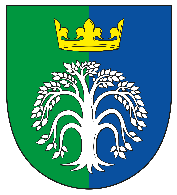 O B E C N Í   Ú Ř A D   D A S N ÝDasný  17, 373 41 Hluboká nad Vltavoue-mail: ou@dasny.czInternet: http://www.dasny.czokres České Budějovice